     Муниципальное бюджетное дошкольное образовательное учреждение «Детство» «Центр развития ребенка» города Калугинеобособленное структурное подразделение «Мечта»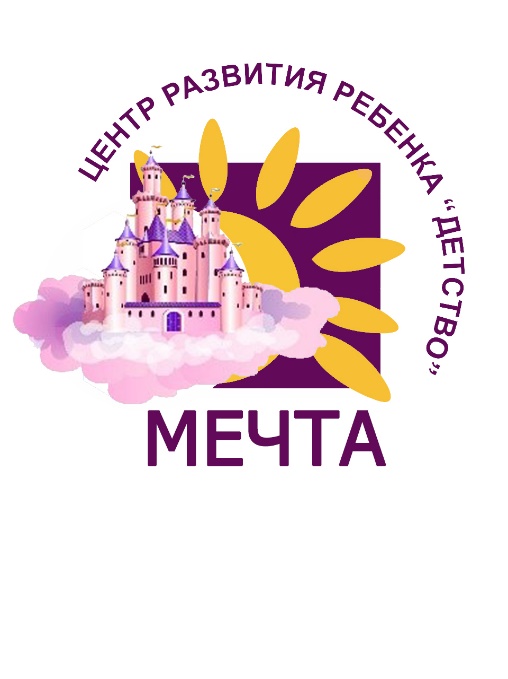 Конспект занятия по ОО «Познавательное развитие» в группе общеразвивающей направленности для детей в возрасте от 6 до 7 леттема: «Детский сад в цвету»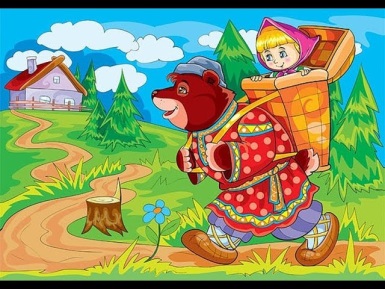                                                                                                                                      Составила:                                                                                                                                      Старший воспитатель                                                                                                          МБДОУ «Детство» «ЦРР» г. Калуги                                                                                                                                              НСП «Мечта»                                                                                                                                                                            Белова Дарья Александровнаг. Калуга2024
Дидактическое обоснование образовательной деятельностиТема«Конкурс цветов»Образовательная областьПознавательное развитиеФорма педагогического мероприятияЗанятие по познавательно - исследовательской деятельностиФорма организации детейФронтальнаяВозрастная  группаГруппа общеразвивающей направленности для воспитанников в возрасте от 6 до 7 летЦельФормирование у детей представления о живой природе, посредством экспериментирования с почвой и семенамиЗадачиОбразовательные:Расширять и углублять представления детей о живой природе и её свойствах, их использовании человеком, воспитывать бережное и заботливое отношение к ней.Закреплять и расширять представления детей о способах взаимодействия со взрослыми и сверстниками в разных видах деятельности.Развивающая:Развивать умения детей включаться в коллективное исследование, обсуждать его ход, договариваться о совместных продуктивных действиях, выдвигать свои предположения, представлять совместные результаты познания.Воспитательная: Воспитывать позитивное отношение к коллективной деятельности, умение взаимодействовать в подгруппах, в  парах;Средства  обученияТехнические средства: умное зеркало, ноутбук. Дидактические пособия: карточки со схемами (посадка растений), карточки оранжевого, голубого, розового и фиолетового цветов.Оборудование: лопатки, лейки с водой, земля, кассеты для рассады, семена цветов, деревянные палочки, пищевая пленка, фломастеры.  Видеозапись роста растений.Формы организации воспитанниковГрупповая, подгрупповаяПредварительная работаРассматривание иллюстраций о цветах и клумбах, беседа, отгадывание загадок, просмотр презентаций, знакомство с ростом растений и строением цветка, чтение художественной литературы В. Катаев «Цветик-семицветик», Н. Сладков «Любитель цветов».Структурные частиСодержание игровых  заданийДеятельность педагогаДеятельность воспитанниковФормы организации воспитанниковПредполагаемый результат 1.Вводная часть Организационная-мотивационная2.Основная часть3. Рефлексия:Эмоциональный откликСоздание проблемной ситуацииФизкультминуткаПедагогическая поддержкаОбращение к мотивацииВоспитатель: «Дети, сегодня утром собираясь на работу в новостях я увидела, что в нашем городе будет проходить конкурс «Калуга в цвету». Этот конкурс помогает сделать дворы и улицы нашего горда яркими и красивыми. В конкурсе могут принять участие все желающие. Ребята, а вы хотели бы принять участие в этом конкурсе?»Воспитатель: «Ребята, предлагаю вам узнать поподробнее об этом конкурсе. А в этом нам поможет умное зеркало»Воспитатель: «Для участия в конкурсе нам нужно заполнить заявку»Воспитатель задает вопросы из бланка заявки: «Наименование организации участника»«Что будет представлено на конкурсе?»Воспитатель: «Ребята, предлагаю вам посмотреть какие бывают клумбы»Воспитатель: «Это очень хорошая идея. Воспитатель: «Ребята, а как будет выглядеть наша клумба?»Воспитатель: «Ребята, у меня с прошлого года остались семена цветов. Давайте посмотрим какие семена мы можем использовать».Воспитатель: «Мы с Вами определились, что фиолетовые цветы — это Совунья, голубые это — Крош, оранжевые —Лосяш, розовые — Нюша. Воспитатель приглашает детей на физминутку где мы с вами разделимся на 4 командыВоспитатель: «Я садовник, вы – цветочки. Сколько вас в моём садочке?Астра, роза, ноготок,Лён, мимоза, огонек,Ирис, кохия, жасмин,Ты гвоздика, ты люпин,Ты огромный георгин.Много нас букет один.Ребята, у вас карточки определенного цвета, разделитель на команды по цвету и подойдите к столамВоспитатель: «Ребята, можем ли мы сейчас посадить цветы на улице?Воспитатель: «А вы знаете, чтобы посаженные цветы распустились раньше, нужно выращивать их через рассаду?Ребята, а теперь предлагаю вам познакомиться с правилами посадки семян, все правила посадки представлены на схеме, которые лежат у вас на столах:Взять контейнер, подписать его, чтобы не забыть, где будет чья рассада;В контейнер совочком аккуратно насыпать землю из пакета, до середины контейнера; Полить землю;Палочкой сделать лунки;В лунку положить по одному семени. (одной семечке)Присыпать сухой землей, она легкая, в ней много пространства (дырочек), семенам будет легче прорасти.Закрыть прозрачной плёнкой, так семена лучше прорастут, им будет теплее и вода из земли испаряться не будет. У вас получатся маленькие парники.Установить таблички с изображением цветов, чтобы не забыть какие, где посадили. Воспитатель: «Предлагаю вам взять все необходимое для посадки, в помощь вам лежат карты-схемы посадки семян растений»Воспитатель индивидуально подходит к детям, у которых затруднительная ситуация, подбадривает, оказывает помощь при необходимостиВоспитатель: «Ребята, как вы думаете, куда лучше поставить контейнеры после посадки, чтобы семена быстрее проросли и лучше росли?»Воспитатель: «Ребята, вы большие молодцы, справились со всеми заданиями. Мне не терпится узнать какими вырастут наши цветы. Предлагаю посмотреть видео как они растут»Дети, как вы думаете после того когда мы высадим наши цветы, какими будут наши клумбы? Я думаю, что мы обязательно займем призовое место в конкурсе «Калуга в цвету»Дети, соглашаются принять участие в конкурсе. Спрашивают у воспитателя, что нужно сделать чтобы поучаствовать в конкурсе. Вместе с воспитателем дети смотрят фото с конкурса «Калуга в цвету», обсуждают где высаживают цветы, и кто может принять участие.  Дети совместно с воспитателем заполняют заявку на конкурсДети: воспитанники группы «Смешарики»Дети предлагают сделать клумбу и посадить цветы. Дети с воспитателем просматривают на умном зеркале различные виды клумб. Дети совместно с воспитателем обсуждают увиденные клумбы и решают какую клумбу сделают на своем участке.Обсудив, ребята предложили сделать клумбу по названию группы (в соответствии с названием) группы «Смешарики».Дети рассказывают воспитателю, что «Смешарики» бывают (круглые и разноцветные).Дети рассматривают пачки с семенами и выбирают семена нужные по цвету, сопоставляя их с героями «Смешариков»Дети рассаживаются за столы по цветам. Ответы детейДети берут все необходимое и начинают сажать семенаДети с опорой на карту-схему сажают семена Ответы детейОтветы детейГрупповаяГрупповаяГрупповаяГрупповаяГрупповаяГрупповаяПодгрупповаяИндивидуальная, подгрупповая 
ГрупповаяГрупповаяСоздание атмосферы заинтересованностиВозникновение интереса у детей к предстоящей деятельности.Развитие умения детей включаться в коллективное обсуждение, договариваться о совместных продуктивных действиях,Поиск решения, размышления детейУмеют взаимодействовать при выполнении заданияУмеют взаимодействовать с педагогом и детьми при выполнении задания